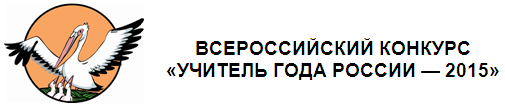 КОНКУРСНОЕ ЗАДАНИЕ «ЭССЕ»Рубин А.Я.,г. МоскваУмей поставить в радостной надеждеНа карту все, что накопил трудом…Р. КиплингУ каждого из нас есть своя «рамка условностей» с множеством правил, традиций, запретов… В эту рамку можно поместить яркую и солнечную картину, а можно – серую и скучную. Какой образ мы выбираем для своей рамки? Это зависит от того, как мы ощущаем мир вокруг, хватает ли у нас смелости выбрать не совсем обычный путь, наконец, можем ли мы сломать стереотипы…Я против стереотипов. Они мешают быть счастливым и свободным. Говорят, что удивительные вещи чаще всего происходят в удивительных местах, например, в Кремниевой долине… Для меня школа является таким удивительным местом, где хочется ломать стереотипы. Не просто вместе с учениками грызть пресловутый гранит науки… Уча других, можно, разрушив рамку условностей, созидать свой код настоящего мира открытий. «Учить» и «учиться»… Такие похожие слова… Только СЯ делает эти глаголы разными по значению. Что же первично? Исходя из здравого смысла, нужно сначала учиться, а потом только учить других. Так диктует практика. Но лично для меня процесс учения развивается по-иному. Этот замысловатый постфикс «ся» есть не что иное, как трансформированное возвратное местоимение «себя» – «учиться» – это значит «учить себя». Вот такой интересный лингвистический поворот! Уча других, я стараюсь всегда быть внутри процесса учения. Вместе с учениками, родителями я учусь САМ: учусь ответственности, проницательности, справедливости, доброте. Учусь быть профессионалом.Проработав несколько лет в школе учителем английского языка и набравшись опыта, я решил стать учителем начальных классов, так как по сей день убежден, что фундамент формирования личности человека закладывается именно в начальной школе. Мое решение совпало по времени с внедрением по всей стране нового образовательного Стандарта, который имеет рамочный характер. Наполнение рамок конкретным содержанием – филигранная работа, ведь цель – воспитать свободную, мыслящую и самостоятельную личность ученика, способного раскрыть свой потенциал и постоянно быть на волне развития. Насколько будет результат высок, зависит и от меня, и от ребенка. Теперь, набив много шишек, я верю в нерушимый союз Учителя и Ученика. Когда возникает проблема, часто человек остается с ней наедине. У нас в классе проблемы решаются всегда! Это разные проблемы – глобальные и совсем на первый взгляд незначительные. В дружном сообществе все проблемы значимы, они имеют исток и способ решения. Участвуют все: дети, родители, я как классный руководитель… Когда проблема оказывается решенной всем добрым миром, вот тогда расцветают улыбки на лицах, школьная форма сидит ладно, красиво, исчезают слезы, прекращается ябедничество, готовятся поздравительные открытки к радостным событиям. И много чего ещё происходит! Здесь моя особая зона ответственности: важно выслушать, понять других, услышать рациональные решения, подсказать, урезонить, посоветовать, дать возможность проявить инициативу – вот они, важные глаголы действия, разные грани мастерства педагога. Я не наблюдаю, я вместе с учениками и родителями думаю и действую… Тогда мир для меня становится целостным и наша совместная деятельность полезной, любимой, интересной и для всех полной открытий и чудес. И в этой необходимой для меня деятельности я расту, взрослею, набираюсь опыта. И становлюсь самым настоящим учеником. Несколько лет назад я сделал выбор: стал для своих учеников не наседкой, опекающей неоперившихся птенцов, а партнером, старшим товарищем… Кем в современной школе является учитель-мужчина? По этому поводу вспоминаются неприятные мнения людей о том, что профессия учителя преимущественно женская, что в педагоги идут самые ущербные молодые люди, которые не смогли поступить в престижные экономические и юридические вузы. А ведь если вспомнить историю образования, то профессия педагога изначально была мужской со времен античной Греции, а также в период дореволюционной России. Представляете, как бы обеднели наши педагогическая и психологическая науки, если бы не было Каменского, Ушинского, Сухомлинского, Макаренко, Шацкого, Эльконина, Давыдова, Гальперина… А это всё мужчины… И цепочку великих педагогов-мужчин можно продолжать еще и еще…А вот в период Первой Мировой вдруг возник дефицит мужчин, и тогда тысячи вдохновленных молодых девушек потянулись сеять «светлое и доброе» в школы по всей стране. Именно тогда мужчины в школах стали редкостью. И педагогика начала приобретать женское лицо. И нарушилась всеобщая гармония.Войдите в наши школы, оглянитесь, понаблюдайте за процессом. Кругом женщины внушают детям истины любви, добра, красоты. Нет, я не против женщин… Но все-таки для достижения гармонии важно, чтобы наши дети слышали и мужские голоса в классных комнатах, чувствовали силу, мужское плечо. А кто объяснит мальчишкам суть суровой мужской дружбы? Кто расскажет о романтике путешествий? Кто произнесет первый комплимент смешной девчонке с косичками? Кто бесстрашно войдет в мужской туалет и накажет обидчиков? Конечно, учитель-мужчина.Я за новую модель школы, где в педагогическом коллективе вместе с женщинами задают тон мужчины, своим примером являя миру сильную, добрую, великодушную личность. Только в этом случае наше общество сможет получить полноценных граждан: и девочек, и мальчиков с правильной системой ценностей. Моя позиция такова: мужчина-учитель – это абсолютно нормальное явление в школе, мало того, жизненно необходимое.Я считаю, что у педагогов-мужчин иной взгляд на многие вещи, нежели у прекрасной половины. Например, все ученики знают, что на перемене нужно ходить тихо по стеночке, не бегать, не драться, в общем, перемена заключает в себе кучу этих жутких «не», которые так любят не выполнять наши ученики. Я даю ребятам свободу вести себя на перемене так, как они это понимают, так, как мы с ними условились. Не укоряю и не ругаю их. Не употребляю предложений со словом «нет». И получаю результат: среди моих воспитанников постепенно складывается особый тип отношений, они становятся самостоятельными и более ответственными.Интересно, что, давая мне первый класс, мои преимущества как педагога-мужчины разглядела именно директор-женщина. Я видел ее страшные сомнения, метания, порой даже откровенное недоверие… Но так иногда бывает: звезды сходятся на небе. И все получается. Я очень верю в счастливое стечение обстоятельств. Когда-то и мне дали шанс, ту волшебную палочку, которую я обязательно передам своим ученикам. Шанс, данный учителем, открывает порой неизведанные горизонты. Очень важно получить этот шанс и его важность осознать. Когда строишь фундамент человеческих отношений, неизбежно случаются ошибки. В педагогической деятельности совершение ошибок чревато последствиями, ведь каждый ребенок – это судьба. От учителя зависит то, как будут воспринимать окружающий мир его ученики – в многоцветье радуги или серых, скучных тонах. Особое мастерство учителя заключается в том, чтобы суметь распознать ту ошибку, которая повлечет за собой открытие. Рабиндранат Тагор говорил: «Закройте дверь перед всеми ошибками, и истина не сможет войти». Действительно, многие выдающиеся открытия современности (достаточно вспомнить первые антибиотики, открытие Америки и даже строительство Пизанской башни) – это результат ошибок, заблуждений…, но рождённых в результате поиска, в результате движения. Важно одно – нравственные принципы, которыми руководствуется учитель: любовь к детям, доброта, честность перед собой и теми, кого ты учишь, ответственность за свои поступки и решения и, конечно же, готовность учиться и признавать свои ошибки. Важно признавать их и делать работу над ошибками, чтобы в твоем учительском аттестате было как можно меньше плохих отметок. Ведь эти отметки ты выставляешь себе сам!Ошибку в решении задачки или в диктанте исправить несложно. А вот ошибку педагогическую, воспитательную, поведенческую, а зачастую и эмоциональную исправить очень сложно, а порой невозможно. Я – человек действия, романтик, идеалист. Моё педагогическое кредо: «Дорогу осилит идущий». Я мечтаю оставить след в детской памяти. А поэтому много тружусь. Ведь для того чтобы удивлять других, надо самому научиться удивляться. А удивление – это процесс созидательный, многомерный и трудоемкий.Мы живём в мире информации, а значит, в мире заблуждений. Мы задаем такой немыслимый темп, стремимся объять необъятное, что нам порой некогда остановиться на бегу, сосредоточиться, подумать, все взвесить. Для меня мир – это такой огромный кубик Рубика, который я имею право крутить так, как позволяет мне мой опыт, мастерство, компетентности, способы действия и жизненные принципы. Конечно, не всегда все грани сразу складываются правильно и красиво. Вечный поиск гармонии, совершенства, созвучности, сотворчества – самые счастливые дни, часы, мгновения вместе с моими учениками, которые самозабвенно крутят наш кубик вместе со мной. Мы вместе ищем и находим решения, стараемся сделать мир красочным и добрым, мы заблуждаемся, но не падаем духом, потому что верим в тайну великого единения и ученического братства. Мы создали интернет-сообщество в социальной сети в Интернете, в котором продолжаем диалог после уроков, делимся открытиями и наблюдениями, учимся понимать и принимать друг друга... *   *   *На одном из выступлений основатель корпорации Apple, «отец цифровой революции» Стив Джобс сказал выпускникам следующие слова: «Единственный способ быть по-настоящему довольным жизнью – делать то дело, которое считаешь великим. А единственный способ сделать великое дело – любить то, что ты делаешь».Мне близки слова Джобса. Я уже давно выбрал свой Путь. Путь Учителя! Уверен, что мой путь созидателен, увлекателен, позитивен. Я люблю учить других и учиться сам! Думаю, что мой код мира открытий пригодится ученикам, мечтающим попасть в удивительную страну, в свою «кремниевую долину», где есть место талантам, свободе выбора, ярким краскам и неограниченным возможностям.